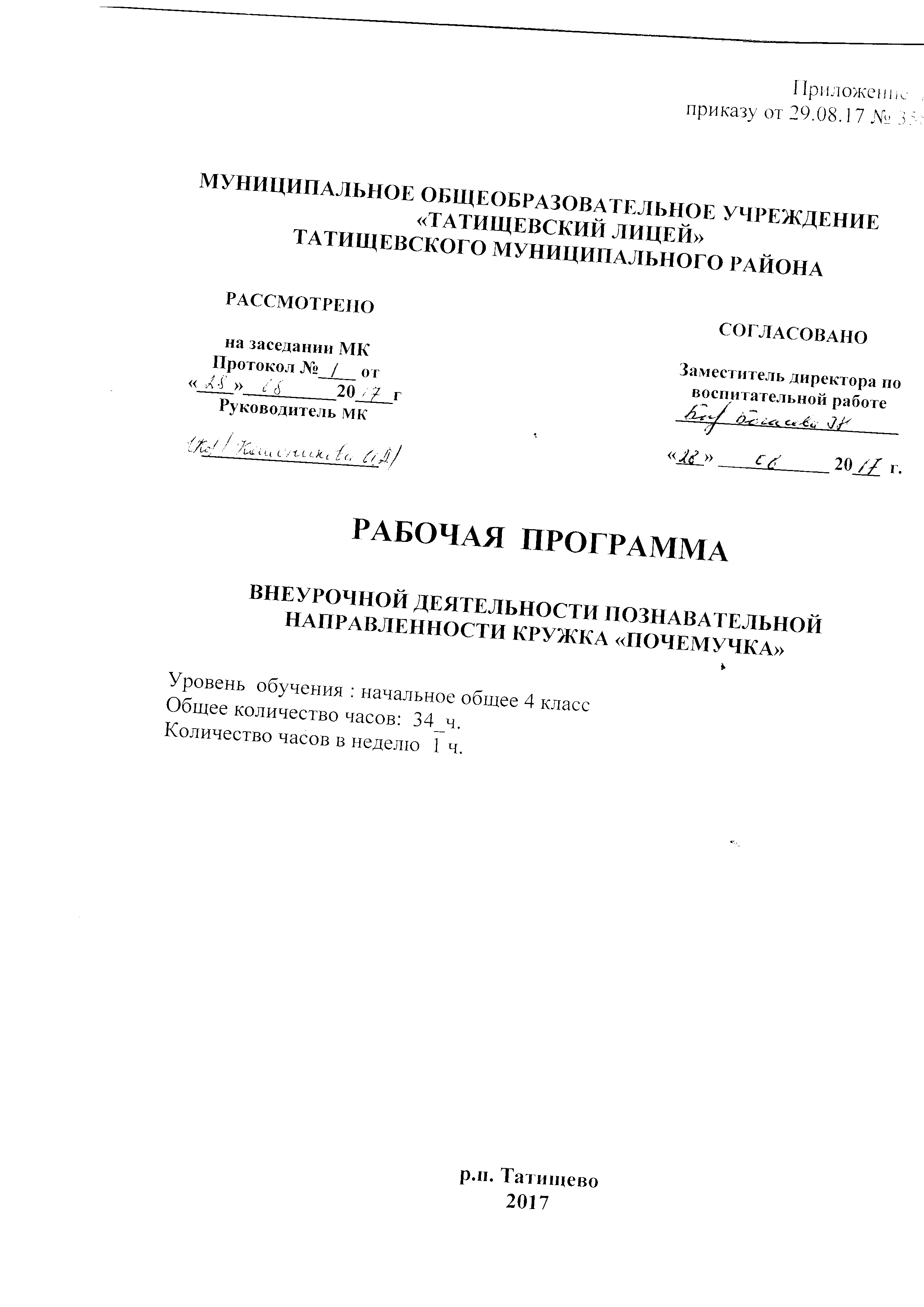 Раздел 1. ПЛАНИРУЕМЫЕ  РЕЗУЛЬТАТЫ  ОСВОЕНИЯ  ОБУЧАЮЩИМИСЯ ПРОГРАММЫ  ВНЕУРОЧНОЙ  ДЕЯТЕЛЬНОСТИ кружка «Почемучка»Предметные результаты       Знание, понимание и принятие учащимися ценностей: жизнь, природа, окружающий мир. Осознание ценности природы в жизни людей, экологической целостности мира. Овладение основами экологической грамотности, элементарными правилами нравственного поведения в мире природы и людей. Данный курс: помогает ученику в формировании личностного восприятия, эмоционального, оценочного отношения к миру природы и культуры в их единстве, воспитывает нравственно и духовно зрелых, активных, компетентных граждан, способных оценивать своё место в окружающем мире и участвовать в созидательной деятельности на благо родной страны и планеты Земля; помогает подготовиться к изучению в старших классах учебных предметов «География», «Биология».         Метапредметные результатыФормирование основ  идентичности человека как части природы, окружающего мира.Воспитание доверия и уважения к окружающим.Формирование способностей регулировать собственную деятельность, в том числе учебную, направленную на познание (в сотрудничестве и самостоятельно) закономерностей мира природы.Развитие самостоятельности и личной ответственности за свои поступки на основе представлений о нравственных нормах.Воспитание доброжелательности и эмоционально-нравственной отзывчивости, понимания и сопереживания чувствам других людей, животным.Умение осуществлять информационный поиск для выполнения учебных заданийОвладение навыками смыслового чтения текстов различных стилей и жанров.Овладение логическими действиями анализ, синтеза, сравнения, обобщения, классификации, установление аналогий и причинно-следственных связей, построения рассуждений.Готовность слушать собеседника, вести диалог, признавать возможность существования различных точек зрения и права каждого иметь свою собственную, излагать свое мнение и аргументировать свою точку зрения.Определение общей цели и путей ее достижения, умение договориться о распределении ролей в совместной деятельности; адекватно оценивать собственное поведение и поведение окружающих.Развитие навыков сотрудничества со взрослыми и сверстниками в различных  ситуациях.Наличие мотивации к труду, работе на результат, бережному отношению к материальным и духовным ценностям.Личностные результаты            Осознание себя жителем планеты Земля, чувство ответственности за сохранение ее природы.Овладение способностью принимать и сохранять цели и задачи учебной деятельности, а также находить средства ее осуществления.Формирование умения планировать, контролировать и оценивать учебные действия в соответствии с поставленной задачей и условиями ее реализации; определять наиболее эффективные способы достижения результата; вносить соответствующие коррективы в их выполнение на основе оценки и с учетом характера ошибок.Адекватное использование речевых средств и средств информационно-коммуникационных технологий для решения различных коммуникативных и познавательных задач.  Раздел 2. Содержание внеурочной деятельности познавательной направленности кружка «Почемучка»   Рабочая программа внеурочной деятельности в 1-4 классах по ФГОС “Почемучка” имеет общеинтеллектуальное направление и формирует у ребёнка понимание жизни и природы как величайших ценностей, что достигается и через непосредственное общение с животными, явлениями природы и взаимодействии с природными объектами. Данная программа способствует не только расширению и углублению знаний детей о разнообразии  окружающего мира, но и формирует целостное представление о природе на основе развития интеллектуального потенциала, психического состояния и физического здоровья детей младшего школьного возраста, тем самым развивая экологический аспект современной культуры. Познание ребёнком мира живого начинается с вещей и явлений, доступных восприятию органами чувств (реальные предметы, материальные модели), и состоит в выявлении причинно-следственных идей упорядоченно и естественно. Поэтому форма организации знаний в данной программе построена от простого к сложному, от наблюдений к рассуждениюВ основе программы лежит принцип научности, принцип доступности, принцип преемственности.       Актуальность и социальная значимость программы состоит в том, что она призвана помочь растущему человеку в постижении тайн природы и на их основе искать путь самовоспитания, саморазвития. Практическая значимость данного состоит в том, что отношение к окружающей действительности формируется в совместной деятельности учителя и учащихся, а нормы отношения к природе «выращиваются» с 1 класса.      Эта программа является неотъемлемой и необходимой частью целостного образовательного процесса, так как соответствует стратегической цели: «Создание условий для достижения нового качества образования, всестороннего развития личности учащихся».Возраст детей, участвующих в реализации программы:•Программа рассчитана на реализацию в общеобразовательных классах в течение 4-х учебных лет.
Сроки реализации программыПрограмма рассчитана на четыре года обучения из расчёта1 час в неделю.1 год обучения - 33 часа;2 год обучения - 34 часа;3 год обучения - 34 часа;4 год обучения - 34 часа; Итого - 135 часов.Формы  работы:индивидуальная и групповая работа;работа в парах;экскурсии;беседы, викторины;коллективные творческие дела;смотры-конкурсы, выставки;экскурсии, поездки, походы;трудовые дела;тренинги;наблюдение учащихся за событиями в посёлке, стране, мире;обсуждение, обыгрывание проблемных ситуаций;ролевые игры, спектакли;просмотр и обсуждение презентаций, кинофильмов, мультфильмов.4 класс	     Введение в экологию и экологическую деятельность. Общение с природой.             Глобальные проблемы экологии. Что такое экологическая катастрофа. Экологическая игра  «Не проходите мимо!»            Молчаливые соседи – объекты неживой природы.Экологические связи между живой и неживой природой, связи внутри живой природы, связи между природой и человеком. Выявление экологической ситуации в городе, сопричастность каждого к будущему города. Пути решения экологических проблем города. Экологическая игра «Водоемы просят о помощи». Конкурс творческих работ «Где мы теряем воду?» «Охрана природы – твоя обязанность». Природоохранная акция «Чистый микрорайон». Выпуск «Жалобной книги природы».	О чем шепчут растения.Распознавание встречающихся в нашей местности растений. Растения, нуждающиеся в защите. Устный журнал «Зеленая книга». Экологическая акция «Не рубите, люди, елок!» «Цветочный мир Земли» ( просмотр слайдов). Реальность и фантазия. Мифы и легенды о цветах ( роза, гиацинт, нарцисс).                Пернатые друзья.Изучение разнообразия птиц родного края. Воробей – самая распространённая птица на Земле. Ворона – «интеллектуальная» птица. «Сестрички-синички» - самые полезные птички России.Причины сокращения численности редких птиц, необходимые меры их охраны. Природоохранная акция «Пернатые друзья».Составление «Красной книги» исчезающих птиц Саратовского края.Конкурс кормушек           Загадки животного мира.Причины сокращения численности редких животных и меры их охраны. Об охоте и рыбной ловле. Чтение и обсуждение познавательных рассказов о жизни животных. Изготовление условных знаков, экологических памяток. КВН «Эта хрупкая планета».          Человек – часть живой природы.Увлечения  домочадцев. Достижения и гордость моей семьи. Вклад моих предков в годы войны. Улицы моего посёлка.          Уголок хорошего настроения.«Праздник цветов» Музыкально – литературный праздник. Уроки гнома эконома. Выпуск «Зелёной газеты». Фотоотчёт.            Итоговое занятие.ПримечаниеК проведению занятий  применяются как традиционные, так и дистанционные формы организации занятий. Дистанционные формы обучения реализуются в основном с применением информационно-телекоммуникационных сетей при опосредованном взаимодействии с обучающимися. С использованием дистанционных образовательных технологий могут организовываться следующие виды внеучебной деятельности:   лекции; онлайн-консультации, практические занятия; лабораторные работы; итоговые работы; самостоятельные работы, виртуальные экскурсии. В соответствии с техническими возможностями организуется проведение занятий,  вебинаров на портале лицея или иной цифровой платформе, в том числе с использованием видео-конференц-связи, социальных сетей. Обучение с применением дистанционных технологий организуется с применением действующих санитарных правил и норм.Раздел 3.Тематическое планирование занятий кружка «Почемучка» в 4 классахЧетвёртый год обучения (34 ч)Календарно-тематическое планирование занятий кружка «Почемучка» в 4 классахЧетвёртый год обучения№ п/п                             Содержание разделаКоличество часов1Введение. Общение с природой.             1 ч2Молчаливые соседи – объекты неживой природы6 ч3О чем шепчут растения.6 ч4Пернатые друзья.5 ч5Загадки животного мира.6 ч6Человек – часть живой природы.5 ч7Уголок хорошего настроения.4 ч8Итоговое занятие.1 ч№ п/ п            Тема занятияДата проведенияДата проведенияДата проведения№ п/ п            Тема занятия4 «А»4 «Б»4 «В»4 «В»1Введение в экологию и экологическую деятельность. Общение с природой.             07.0904.0904.0904.09Молчаливые соседи – объекты неживой природыМолчаливые соседи – объекты неживой природыМолчаливые соседи – объекты неживой природыМолчаливые соседи – объекты неживой природыМолчаливые соседи – объекты неживой природыМолчаливые соседи – объекты неживой природыМолчаливые соседи – объекты неживой природы2Экологические связи между природой и человеком.14.0911.0911.0911.093Экологическая ситуация в посёлке.21.0918.0918.0918.094Пути решения экологических проблем города.28.0925.0925.0925.095Конкурс творческих работ «Где мы теряем воду?»5.102.102.102.106«Охрана природы – твоя обязанность».12.109.109.109.107Выпуск «Жалобной книги природы».19.1016.1016.1016.10О чем шепчут растения.О чем шепчут растения.О чем шепчут растения.О чем шепчут растения.О чем шепчут растения.О чем шепчут растения.О чем шепчут растения.8Растения нашей местности.26.1023.1023.1023.109Растения, нуждающиеся в защите.9.1113.1113.1113.1110Устный журнал «Зеленая книга».16.1120.1120.1120.1111Экологическая акция «Не рубите, люди, елок!»23.1127.1127.1127.1112«Цветочный мир Земли» Реальность и фантазия.30.114.124.124.1213Мифы и легенды о цветах.7.1211.1211.1211.12Пернатые друзья.Пернатые друзья.Пернатые друзья.Пернатые друзья.Пернатые друзья.Пернатые друзья.Пернатые друзья.14Разнообразие птиц родного края.14.1218.1218.1218.1215Воробей – самая распространённая птица на Земле.21.1225.1225.1225.1216Ворона – «интеллектуальная» птица.28.1215.0115.0115.0117«Сестрички-синички» - самые полезные птички России.18.0122.0122.0122.0118Причины сокращения численности редких птиц, меры их охраны.25.0129.0129.0129.01Загадки животного мира.Загадки животного мира.Загадки животного мира.Загадки животного мира.Загадки животного мира.Загадки животного мира.Загадки животного мира.19Редкие животные и меры их охраны.1.025.025.025.0220Об охоте и рыбной ловле.8.0212.0212.0212.0221-22Чтение и обсуждение познавательных рассказов о жизни животных.15.0222.0219.0226.0219.0226.0219.0226.0223Условные знаки, экологические памятки.1.035.035.035.0324Эта хрупкая планета15.0312.0312.0312.03Человек – часть живой природы.Человек – часть живой природы.Человек – часть живой природы.Человек – часть живой природы.Человек – часть живой природы.Человек – часть живой природы.Человек – часть живой природы.25Увлечения  домочадцев22.0319.0319.0319.0326Достижения и гордость моей семьи5.049.049.049.0427Вклад моих предков в годы войны12.0416.0416.0416.0428Улицы моего города19.0423.0423.0423.0429Я - житель посёлка и района26.0430.0430.0430.04Уголок хорошего настроения.Уголок хорошего настроения.Уголок хорошего настроения.Уголок хорошего настроения.Уголок хорошего настроения.Уголок хорошего настроения.Уголок хорошего настроения.30«Праздник цветов» Музыкально – литературный праздник. 3.057.057.057.0531Уроки гнома эконома.10.0514.0514.0514.0532Выпуск «Зелёной газеты». Фотоотчёт.17.0521.0521.0521.0533Выпуск «Зелёной газеты». Фотоотчёт.24.05Итоговое занятие.Итоговое занятие.Итоговое занятие.Итоговое занятие.Итоговое занятие.Итоговое занятие.Итоговое занятие.34Итоговое занятие «Мы Почемучки»